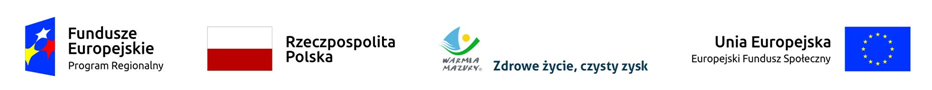 Załącznik nr 2                                                                                                                                       ........................................                                                                                                                            	         (miejscowość, data)O-IV.2600.4.4.2019                                        Formularz zapytania ofertowegoWYKONAWCA:….................................….………………………………………………………………………………………(Nazwa wykonawcy)….................................….………………………………………………………………………………………(adres wykonawcy)	….................................….………………………………………………………………………………………(adres do korespondencji)….................................….…………. (województwo)tel...................................., fax ........................................, e-mail …….…@....................................,NIP .............................................................. , REGON   …..................................….…………….. ,  Odpowiadając na zapytanie ofertowe, którego przedmiotem jest wykonanie usługi polegającej na zapewnieniu zaplecza konferencyjnego, usługi gastronomicznej oraz hotelowej podczas XXIX posiedzenia Komitetu Monitorującego Regionalny Program Operacyjny Województwa Warmińsko-Mazurskiego na lata 2014-2020 (KM RPO WiM 2014-2020), oferujemy wykonanie przedmiotu zamówienia, zgodnie ze szczegółowym opisem przedmiotu zamówienia na warunkach określonych przez Zamawiającego:   *Zamawiający informuje, że zawarte w powyższej tabeli ilości osób (kolumna 3 wiersz 5-11) to dane maksymalnej ilości osób. Zgodnie z zapisami Szczegółowego opisu przedmiotu zamówienia Wykonawca musi zapewnić:Usługa gastronomiczna (przerwa kawowa) 9-10.12.2019 r. – max. 75 osób, min. 50 osób. Usługa gastronomiczna (obiad) 9-10.12.2019 r. – max. 75 osób, min. 50 osób.Usługa gastronomiczna (kolacja) 9-10.12.2019 r. – max. 75 osób, min. 50 osób.Usługa noclegowa wraz ze śniadaniem z 9 na 10 grudnia 2019 r. w pokoju jednoosobowym – max. 55 osób, min. 36 osób. (Zamawiający dopuszcza zakwaterowanie uczestników spotkania pojedynczo w pokojach wieloosobowych).Usługa noclegowa wraz ze śniadaniem z 9 na 10 grudnia 2019 r. w pokoju dwuosobowym – max. 10 osób, min. 4 osób. (Zamawiający dopuszcza zakwaterowanie uczestników spotkania podwójnie w pokojach wieloosobowych).Zamawiający na min. 2 dni kalendarzowe przed datą rozpoczęcia posiedzenia poinformuje Wykonawcę o liczbie osób korzystających z poszczególnych usług w danym dniu.Oferujemy całkowite wykonanie przedmiotu zamówienia, za ceną ofertową brutto: ....................................... zł (słownie ...................................................................... ) w tym należny podatek VAT, zgodnie z wypełnionym formularzem.Cena ofertowa określona w ust. 2 zawiera wszystkie koszty związane z całkowitym wykonaniem przedmiotu  zamówienia.Wartości wskazane w kolumnie 3 są wartościami jednostkowymi, które będą obowiązywały w trakcie całego okresu umowy i stanowić będą podstawę wynagrodzenia wykonawcy.Wyrażamy zgodę na zapisy zawarte w ust.1 i nie będziemy dochodzić roszczeń z tytułu zmian ilościowych osób korzystających z usługi gastronomicznej i serwisu kawowego ciągłego.Oświadczamy, że ja (imię i nazwisko) …………..……….…………...……………….. niżej podpisany jestem upoważniony do reprezentowania wykonawcy w niniejszym zapytaniu ofertowym o udzielenie zamówienia publicznego na podstawie……………………………………………………………………Akceptujemy terminy płatności określone przez Zamawiającego w zapytaniu ofertowym.Oświadczamy, że wykonamy przedmiot zamówienia zgodnie ze szczegółowym opisem przedmiotu 
zamówienia stanowiącym załącznik nr 1 do ogłoszenia o zapytaniu ofertowym.Oświadczamy, że uważamy się za związanych niniejszą ofertą  przez okres 30 dni od upływu terminu składania ofert.Oświadczamy, że wzór umowy będący załącznikiem do zapytania ofertowego został przez nas zaakceptowany 
i zobowiązujemy się w przypadku wyboru naszej oferty do zawarcia umowy na proponowanych  warunkach, w miejscu i terminie wyznaczonym przez Zamawiającego.Przedmiot umowy zostanie wykonany w terminie: 09-10.12.2019 r. w ............................................... (miejscowość) w..............................................................................................................(adres, nazwa obiektu).Oświadczam, że zapoznałem się z poniższą Klauzulą Informacyjną.Lp.Rodzaj usługimax. ilość osób*/ szt.Cena jednostkowa brutto (zł)Całkowita cena brutto (zł)12345 ( 3 x 4 )Wynajem Sali konferencyjnej dla 75 osób (9 grudzień 2019 r.)1Wynajem Sali konferencyjnej dla 75 osób (10 grudzień 2019 r.)1Wynajem Sali konferencyjnej dla 15 osób(9 grudzień 2019 r.)1Wynajem Sali konferencyjnej dla 15 osób(10 grudzień 2019 r.)1Usługa serwisu kawowego ciągłego (9 grudnia 2019 r.)75Usługa gastronomiczna  - obiad dwudaniowy(9 grudnia 2019 r.)75Usługa serwisu kawowego ciągłego (10 grudnia 2019 r.)75Usługa gastronomiczna  - obiad dwudaniowy(10 grudnia 2019 r.)75Usługa gastronomiczna  - kolacja(9 grudnia 2019 r.)75Nocleg wraz ze śniadaniem (pokój jednoosobowy)55Nocleg wraz ze śniadaniem (pokój dwuosobowy)5 pok. 
(10 osób)Dodatkowe atrakcje podczas kolacji1Razem cena całkowita brutto (zł)Razem cena całkowita brutto (zł)Razem cena całkowita brutto (zł)Razem cena całkowita brutto (zł)